 06.05.2018 года в г. Волгограде прошло Первенство СШ №23 по дзюдо.Турнир собрал борцов со всех районов Волгоградской области и г. Волгограда. В упорной борьбе победителем соревнований в весовой категории до 26 кг стал спортсмен  ММЦ «Ника» и Иловлинской ДЮСШ Павлов Демидпод руководством тренера-преподавателя Хачатрян К.С.. Поздравляем спортсмена  с успешным выступлением и желаем дальнейших побед.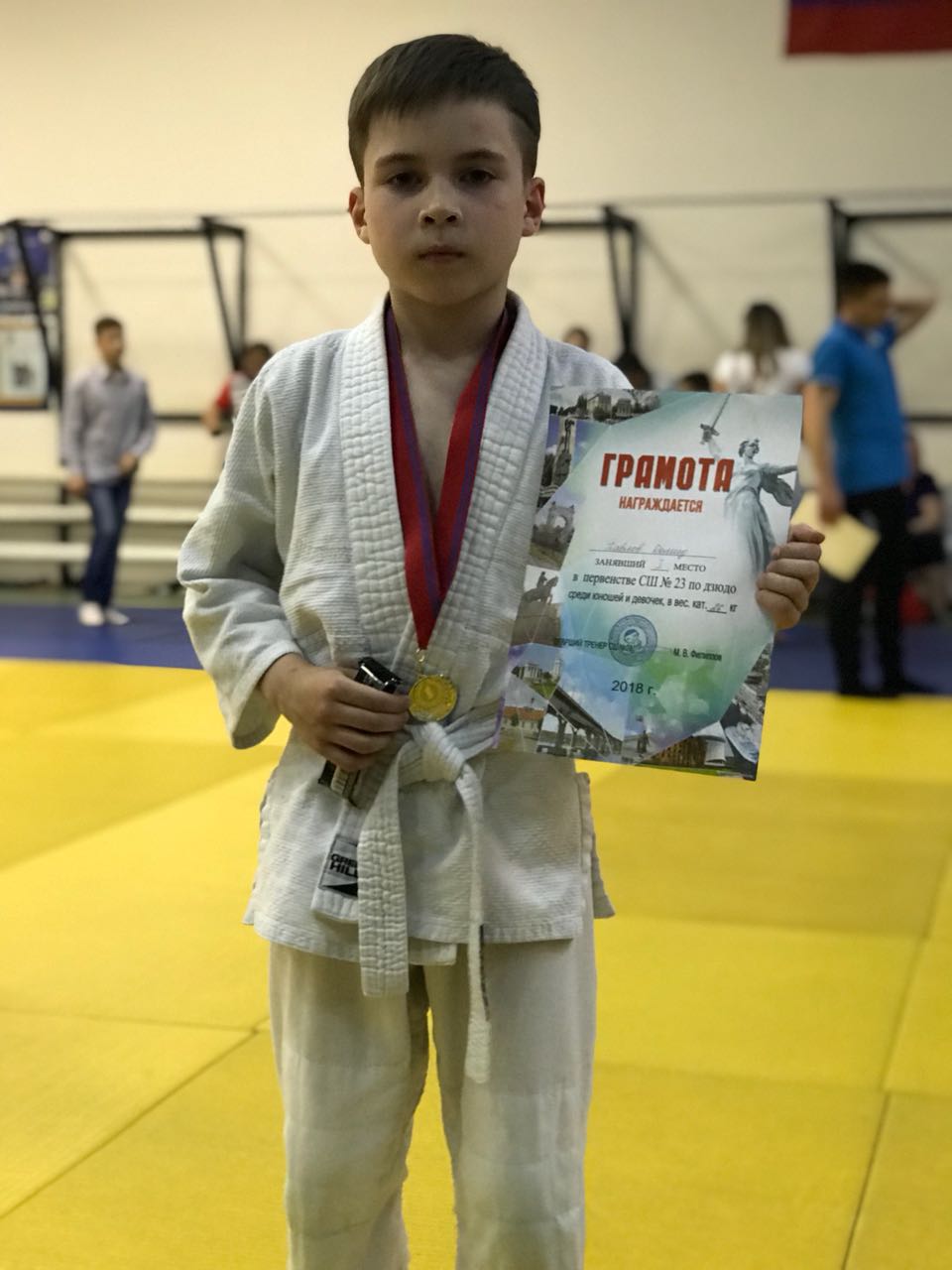 